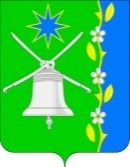 АДМИНИСТРАЦИЯ НОВОБЕЙСУГСКОГО СЕЛЬСКОГО ПОСЕЛЕНИЯ ВЫСЕЛКОВСКОГО РАЙОНАПОСТАНОВЛЕНИЕот 18.10.2021				                                                            № 68 станица НовобейсугскаяОб утверждении Положения об организации проведения мониторинга качества финансового менеджмента, осуществляемого главными распорядителями бюджетных средствВ целях реализации программы по повышению качества организации и осуществления бюджетного процесса в муниципальном образовании Новобейсугское сельское поселение в составе муниципального образования Выселковский район, постановляю:Утвердить Положение об организации проведения мониторинга качества финансового менеджмента, осуществляемого главными распорядителями бюджетных средств (далее - Положение), согласно приложению к настоящему постановлению.Муниципальному казенному учреждению «Централизованная бухгалтерия Новобейсугского сельского поселения Выселковского района» организовать мониторинг и оценку качества финансового менеджмента, осуществляемого главными распорядителями бюджетных средств:в установленные сроки проводить оценку качества финансового менеджмента, осуществляемого главными распорядителями бюджетных средств, в соответствии с Методикой балльной оценки качества финансового менеджмента, осуществляемого главными распорядителями бюджетных средств;в установленные сроки, исходя из результатов оценки качества финансового менеджмента, осуществляемого главными распорядителями бюджетных средств, разработать рекомендации по повышению качества финансового менеджмента, осуществляемого главными распорядителями бюджетных средств.Разместить настоящее постановление на официальном сайте администрации Новобейсугское сельского поселения Выселковского района.Настоящее постановление вступает в силу со дня его обнародования.5. Контроль за исполнением настоящего постановления оставляю засобой.Глава Новобейсугского сельского поселенияВыселковского района                                            		    В.В. ВасиленкоПРИЛОЖЕНИЕУТВЕРЖДЕНО постановлением администрации Новобейсугского сельского поселения Выселковского района         от  18.10.2021    № 68Положение об организации проведения мониторинга качества финансового менеджмента, осуществляемого главными распорядителями бюджетных средствОбщие положенияНастоящее Положение разработано в целях реализации Программы по повышению качества организации и осуществления бюджетного процесса в муниципальном образовании Новобейсугское сельское поселение Выселковского района.Положение определяет организацию проведения мониторинга качества финансового менеджмента, осуществляемого главными распорядителями бюджетных средств, включая анализ и оценку совокупности процессов и процедур, обеспечивающих результативность использования средств бюджета муниципального образования Новобейсугского сельского поселения Выселковского района и охватывающих все элементы бюджетного процесса: составление проекта бюджета муниципального образования Новобейсугского сельского поселения Выселковского района (далее - бюджет города, городской бюджет), исполнение бюджета города, учет и отчетность, осуществление контроля.Оценка качества финансового менеджмента главных распорядителей бюджетных средств (далее - ГРБС) проводится, для:определения текущего уровня качества финансового менеджмента ГРБС;анализа изменений качества финансового менеджмента ГРБС;определения областей финансового менеджмента ГРБС, требующих совершенствования;оценки среднего уровня качества финансового менеджмента ГРБС.Оценке подлежит качество финансового менеджмента, осуществляемого главными распорядителями бюджетных средств.Оценка качества финансового менеджмента ГРБС осуществляется муниципальным казенным учреждением «Централизованная бухгалтерия Новобейсугского сельского поселения» (далее МКУ «ЦБ Новобейсугского сельского поселения») по двум группам ГРБС.К первой группе относятся ГРБС, имеющие подведомственные муниципальные учреждения, ко второй группе - ГРБС, не имеющие подведомственных муниципальных учреждений.1.6. Оценка качества финансового менеджмента проводится на основании данных ГРБС в соответствии с Методикой балльной оценки финансового менеджмента главных распорядителей бюджетных средств (далее - Методика) согласно приложению № 1 к Положению по показателям, представленным в приложении N 1 к Методике.2. Сроки и порядок оценки качества финансового менеджмента ГРБСВ целях обеспечения систематического мониторинга качества финансового менеджмента оценка производится за полугодие текущего года и по итогам отчетного года. Оценка производится, начиная с отчета за 2021 год.Для проведения оценки качества финансового менеджмента используются следующие источники информации:ежемесячные (квартальные) и годовые отчеты ГРБС, получателей бюджетных средств;результаты проведенных в течение отчетного периода (квартал, год) контрольно-ревизионных мероприятий;пояснительные записки ГРБС; - иные документы и материалы.На основе результатов итоговой оценки качества финансового менеджмента ГРБС департамент финансов формирует ежегодный рейтинг ГРБС и размещает его на официальном сайте администрации Новобейсугского сельского поселения Выселковского района в срок до 01 мая следующего года.Размещение рейтинга результатов финансового менеджмента ГРБС за полугодие не производится.МКУ «ЦБ Новобейсугского сельского поселения Выселковского района» в срок до 01 сентября (за полугодие) и до 10 апреля (за год) текущего финансового года направляет главе администрации сводную итоговую оценку качества финансового менеджмента ГРБС и отклонение итоговой оценки качества финансового менеджмента, соответствующего ГРБС от максимальной оценки качества финансового менеджмента ГРБС по форме согласно приложению N 4 к Методике.Результаты мониторинга оценки качества финансового менеджмента ГРБС учитываются при оценке деятельности ГРБС.На основании результатов оценки качества финансового менеджмента МКУ «ЦБ Новобейсугского сельского поселения Выселковского района» разрабатывает для ГРБС:рекомендации, направленные на повышение качества финансового менеджмента по форме, приведенной в приложении № 2 к настоящему Положению.Руководитель МКУ «ЦБ Новобейсугского сельского поселения						Выселковского района»                                                                         Н.А. ПруцкоПриложение к положению администрации Новобейсугского сельского поселения Выселковского района от 18.10.2021  №68МЕТОДИКА расчета и оценки показателей качества финансового менеджмента главного администратора средств бюджета Новобейсугского сельского поселения Выселковского района 1. Общие положенияМетодика расчета и оценки показателей качества финансового менеджмента главного администратора средств бюджета Новобейсугского сельского поселения Выселковского района (далее - Методика) определяет состав показателей, характеризующих качество финансового менеджмента, а также алгоритм оценки качества финансового менеджмента главного администратора.2. Показатели качества финансового менеджмента главного администратора2.1. Оценка качества финансового менеджмента производится по следующим направлениям:оценка механизмов планирования доходов и расходов бюджета;оценка результатов исполнения бюджета в части доходов и расходов;оценка состояния учета и отчетности;оценка организации финансового аудита.2.2. Перечень показателей оценки качества финансового менеджмента главного администратора приведен в приложении № 1 к Методике.2.3.	Перечень исходных данных для проведения оценки качества финансового менеджмента главного администратора приведен в приложении 2 к
Методике.Исходные данные и единицы измерения (графы 2, 3 приложения № 2 к Методике) определяются исходя из перечня показателей, приведенных в приложении 1 к Методике.Источники информации, содержащие значения исходных данных, указаны в графе 4 приложения № 2 к Методике.Данные в графу 5 приложения № 2 к Методике указанного перечня вносятся главным администратором. В случае если главный администратор не располагает необходимыми данными по какому-либо показателю, то в соответствующую ячейку таблицы вписываются слова "нет данных".2.4.	В случае если отсутствуют данные, необходимые для расчета конкретного показателя, то показатель считается неприменимым.2.5.	Расчет оценочных показателей производится на основании данных, согласованных или скорректированных по результатам проверки ответственными специалистами.3. Оценка качества финансового менеджмента главного администратора3.1.	Оценка качества финансового менеджмента рассчитывается главным
администратором на основании оценки по каждому из показателей,
указанных в приложении № 1 к Методике.Максимальная оценка, которая может быть получена по каждому из показателей, равна 5 баллам, максимальная суммарная оценка, в случае применимости всех показателей, равна 100 баллам.Минимальная оценка, которая может быть получена по каждому из показателей, а также минимальная суммарная оценка равна 0 баллов.3.4.	Оценка по каждому из показателей рассчитывается в следующем порядке:-	в формулу, приведенную в графе 2 приложения № 1 к Методике, подставить требуемые исходные данные и произвести необходимые вычисления;-	определить, какому из диапазонов, приведенных в графе 4 приложения № 1 к Методике, принадлежит полученный результат вычислений;-	зафиксировать оценку, соответствующую выбранному диапазону, на основании графы 5 таблицы приложения № 1 к Методике.3.5.	Главный администратор, к которому не применим какой-либо
показатель, получает по соответствующему критерию нулевую оценку.3.7.	Расчет суммарной оценки качества финансового менеджмента (КФМ) главногоа дминистратора осуществляется по следующей формуле:КФМ = SUMBi,где:Bi- итоговое значение оценки по направлению;i–номер направления оценки.3.8.	Итоговое значение оценки по направлению (Bi) рассчитывается по следующей формуле:Bi= SUMKj ,где:Kj - значение оценки показателя по i-му направлению; j - номер показателя оценки в рамках направления оценки.ЛИСТ СОГЛАСОВАНИЯпроекта постановления администрации Новобейсугского сельского поселения Выселковского района от ____________________ № _______ «Об утверждении Положения об организации проведения мониторинга качества финансового менеджмента, осуществляемого главными распорядителями бюджетных средств»Проект подготовлен и внесен:бухгалтер по доходам                                                                МКУ «ЦБ Новобейсугскогосельского поселения     Выселковского района                                                             Е.И. Никуличева «____» __________2021 г.Проект согласован:РуководительМКУ «ЦБ Новобейсугскогосельского поселения     Выселковского района                                                             Н.А. Пруцко«___» _________2021 г.начальник отдела земельныхи архитектурных отношенийадминистрации Новобейсугскогосельского поселенияВыселковского района                                                               В.В. Корчевская				       «___» _________2021 г.ЗАЯВКАК ПОСТАНОВЛЕНИЮНаименование вопроса: «Об утверждении Положения об организации проведения мониторинга качества финансового менеджмента, осуществляемого главными распорядителями бюджетных средств»Проект внесен МКУ «ЦБ Новобейсугского сельского поселения Выселковского района» бухгалтер по доходам – Е.И. НикуличеваПостановление разослать:МКУ ЦБ «Новобейсугского сельского поселения» - Н.А. Пруцко, руководитель муниципального казенного учреждения «Централизованная бухгалтерия Новобейсугского сельского Выселковского района» - 1 экз.__________________                                           «___»___________2021 г. 